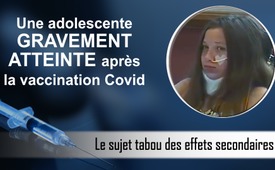 Le sujet tabou des effets secondaires : une adolescente gravement atteinte après la vaccination Covid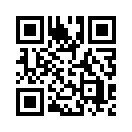 Les médias parlent souvent de la vaccination Covid 19 de manière unilatérale. La vaccination est littéralement promue. Cependant, les risques sérieux et possibles ne sont pratiquement jamais mentionnés. C’est la raison pour laquelle Kla.TV aborde aujourd'hui le « sujet tabou » des effets secondaires de la vaccination et présente le cas d’une adolescente de 12 ans aux Etats-Unis qui s'est portée volontaire pour l'étude Pfizer sur les enfants de 12 à 15 ans. Découvrez ce qui s’est passé pour elle après la vaccination contre le Covid 19 et les conséquences qu’elle doit maintenant supporter.Les médias doivent faire un reportage de manière objective et impartiale, en particulier en ce qui concerne les évènements actuels liés au Covid. Cependant, de nombreux consommateurs de médias ont remarqué que les reportages sur le sujet de la « vaccination Covid 19 » sont souvent unilatéraux. Les risques sérieux sont à peine mentionnés, alors que la vaccination Covid 19 est régulièrement promue. Par exemple, la mort d'un père de famille originaire des États-Unis a récemment fait le tour du monde. Il ne voulait pas se faire vacciner et il est décédé du Covid. On a pu lire cette histoire sur des dizaines de portails (internet) en langue allemande. Aujourd'hui, Kla.TV rapporte un autre événement pourtant largement occulté par les médias à propos du « sujet tabou » des effets secondaires de la vaccination. Le 28 juin 2021, une conférence de presse s’est tenue à Milwaukee dans le Wisconsin (États-Unis), au cours de laquelle les familles impactées par la vaccination Covid ont parlé de leurs expériences. Cela concernait aussi bien les adultes que les enfants. La conférence de presse était organisée par le sénateur républicain Ron Johnson. Le témoignage suivant de la mère d'une adolescente de 12 ans est une voix parmi tant d'autres qui veut être entendue. La jeune fille était l'une des participantes volontaires à l'étude Pfizer menée auprès de jeunes de 12 à15 ans. Depuis lors, elle est en fauteuil roulant en raison de graves problèmes physiques et doit être nourrie par sonde gastrique. Kla.TV a déjà montré dans diverses émissions que ce n'est pas le seul cas, notamment dans « Etude sur la vaccination des enfants : les effets secondaires graves sont dissimulés » (www.kla.tv/19196).
En cette période de vaccination obligatoire croissante pour les adultes et les enfants, il est particulièrement essentiel de faire entendre ces voix et de laisser la liberté de choix à chaque citoyen.
L'intégralité de la conférence de presse peut être écoutée en anglais à l’adresse suivante :
https://www.youtube.com/watch?v=zp_zNSEW1wc


Maddie a reçu sa deuxième dose du vaccin Pfizer Covid le 20 janvier en tant que participante à un essai clinique pour les 12-15 ans. Nos trois enfants se sont portés volontaires et étaient ravis de participer à l'étude afin de pouvoir retrouver une vie normale.
Mon mari est médecin et j'ai moi-même un diplôme d’ingénieur en électricité.
Etant donné que nous sommes des partisans de la science et de la vaccination, nous avons donc accepté que Maddie et ses deux frères aînés participent à l'étude.
Avant que Maddie ne reçoive sa dernière dose de vaccin, c’était une fillette de 12 ans en bonne santé qui n’avait que des bonnes notes et beaucoup d'amis.
Elle avait une vie remplie, était pleine d'énergie, contrairement à maintenant, même si elle a encore de nombreux amis. Au cours des deux mois et demi suivants, des douleurs abdominales et nerveuses sont devenues insupportables.
Elle a développé d’autres symptômes, notamment une gastroparésie (paralysie de l'estomac), des nausées et des vomissements, une augmentation de la tension artérielle et du rythme cardiaque, des pertes de mémoire, des troubles d’élocution, des maux de tête, des étourdissements, des évanouissements ; elle est tombée et s'est cogné la tête, ce qui a provoqué des crises d'épilepsie. 
Elle a développé des tics du langage et des tics moteurs (brèves contractions musculaires involontaires), une perte de sensation à partir de la taille ainsi qu’une faiblesse musculaire, des changements radicaux de sa vue, une rétention urinaire et une perte de contrôle de la vessie, des cycles menstruels abondants et a dû se faire poser une sonde d'alimentation.
Ces symptômes sont toujours là, certains jours pires que d'autres.
Notre plus grand défi, ça a été quand ses médecins ont commencé à envisager un autre diagnostic. Eh bien, elle n'avait vraiment pas ces troubles avant.
Comme ils ne pouvaient pas comprendre ces symptômes, un médecin les a diagnostiqués de troubles neurologiques « fonctionnels ».de sak.Sources:Conférence de presse à Milwaukee:
https://auf1.tv/nachrichten-auf1/12-jaehriges-maedchen-geimpft-jetzt-pflegefall/
https://www.foxnews.com/media/ohio-woman-daughter-covid-vaccine-reaction-wheelchair


L’histoire de Michael Freedy:
https://www.tz.de/welt/coronavirus-infektion-micheal-freedy-familienvater-usa-tragoedie-verlauf-tod-impfung-90914421.htmlCela pourrait aussi vous intéresser:#Vaccination-fr - oui ou non ? Faits et arrière-plans - www.kla.tv/Vaccination-fr

#CommentairesMediatiques - médiatiques - www.kla.tv/CommentairesMediatiques

#Coronavirus-fr - www.kla.tv/Coronavirus-frKla.TV – Des nouvelles alternatives... libres – indépendantes – non censurées...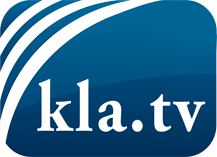 ce que les médias ne devraient pas dissimuler...peu entendu, du peuple pour le peuple...des informations régulières sur www.kla.tv/frÇa vaut la peine de rester avec nous!Vous pouvez vous abonner gratuitement à notre newsletter: www.kla.tv/abo-frAvis de sécurité:Les contre voix sont malheureusement de plus en plus censurées et réprimées. Tant que nous ne nous orientons pas en fonction des intérêts et des idéologies de la système presse, nous devons toujours nous attendre à ce que des prétextes soient recherchés pour bloquer ou supprimer Kla.TV.Alors mettez-vous dès aujourd’hui en réseau en dehors d’internet!
Cliquez ici: www.kla.tv/vernetzung&lang=frLicence:    Licence Creative Commons avec attribution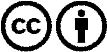 Il est permis de diffuser et d’utiliser notre matériel avec l’attribution! Toutefois, le matériel ne peut pas être utilisé hors contexte.
Cependant pour les institutions financées avec la redevance audio-visuelle, ceci n’est autorisé qu’avec notre accord. Des infractions peuvent entraîner des poursuites.